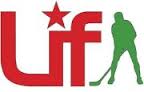 Bollkastartävling ca.13.3010 kr/boll köpes vid fikabordetNärmast mitten vinner.Fina vinster!  LOTTERILotter säljes vid fikabordet10 kr/ stFina vinster!